Cartes Pige dans le lacCartes Pige dans le lacCartes Pige dans le lac (enrichissement)		Cartes Pige dans le lac (enrichissement)1 jour24 heures1 minute60 secondes1 année12 mois2 jours48 heures2 années24 mois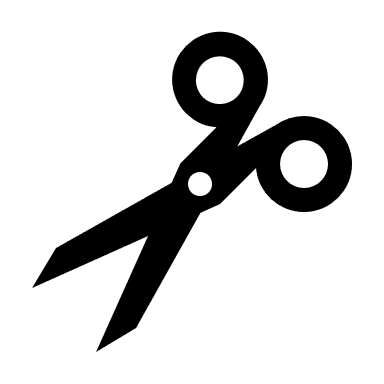 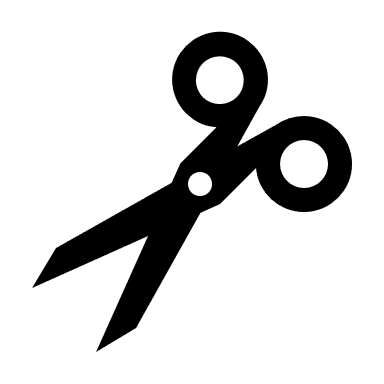 1 heure60 minutes1 semaine7 jours2 semaines14 jours2 heures120 minutes3 jours72 heures5 minutes300 secondes3 heures180 minutes5 heures300 minutes3 minutes180 secondes1 année52 semaines2 années24 mois8 semaines56 jours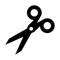 